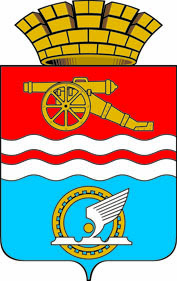                 СВЕРДЛОВСКАЯ ОБЛАСТЬ                 						 ОРГАН  МЕСТНОГО САМОУПРАВЛЕНИЯ			              «УПРАВЛЕНИЕ КУЛЬТУРЫ  				                КАМЕНСК-УРАЛЬСКОГО                                                   ГОРОДСКОГО ОКРУГА»			                        623400, Россия, Свердловская область 			Начальнику отдела            г.Каменск-Уральский, ул.Ленина,36			экономической политики                 тел., факс: (3439) 37-81-23				                  E-mail: kulturaKU@yandex.ru				А.Л.Федякову                Сайт:  культура-каменск.рф____________________________20_____г.   № ______На  №___________ от ___________________________О ведомственном контролеза 9 месяцев 2022 годаУважаемый Александр Леонидович!Орган местного самоуправления «Управление культуры Каменск-Уральского городского округа» направляет отчет о мероприятиях по осуществлению ведомственного контроля за 9 месяцев 2022 года.Приложение на 12 листах.Начальник										С.В. КазанцеваНаталья Борисовна Семенова8-(3439)-39-60-30Отчет о мероприятиях по осуществлению ведомственного контроляза 9 месяцев 2022 года1. Мероприятия по осуществлению контроля над деятельностью бюджетных, казенных и автономных учреждений, подведомственных ОМС «Управление культуры»Контроль над деятельностью бюджетных, казенных и автономных учреждений, подведомственных ОМС «Управление культуры», осуществляется в соответствии с приказом ОМС «Управление культуры» от 20.12.2021 № 385 «Об утверждении планов камеральных и выездных проверок для осуществления контроля над деятельностью муниципальных учреждений, функции и полномочия учредителя которых осуществляет ОМС «Управление культуры», на 2022 год».Камеральные проверкиСпециалистами ОМС «Управление культуры», курирующими соответствующие учреждения в январе-феврале 2022 осуществлен контроль с предметом проверки: объем, состав (содержание) оказанных муниципальных услуг (выполненных работ); качество оказанных муниципальных услуг (выполненных работ); полнота, эффективность использования средств местного бюджета, предусмотренных на финансовое обеспечение выполнения муниципального задания; степень удовлетворенности потребителей качеством условий оказания муниципальных услуг (выполненных работ) в 2021 году. Плановые объемы предоставления муниципальных услуг, выполнения работ, установленные учреждениям сферы культуры за 2021 год, достигнуты с учетом отклонений фактических значений показателей от значений, определенных в муниципальном задании в пределах допустимых (возможных) отклонений, определённых муниципальным заданием, кроме МАУК «ДК «Современник», МАУК «ЦБС», МАУК «Театр драмы», в отчетах которых выявлены отклонения, превышающими допустимые (возможные) значения, в сторону перевыполнения. Муниципальное задание выполнено, а данные отклонения не ухудшают качество выполненных работ, оказанных услуг.Средства субсидии из местного бюджета на финансовое обеспечение выполнения муниципального задания на оказание муниципальных услуг (выполнение работ)  использованы в 100% объеме в соответствии с плановыми назначениями, предусмотренными планом финансово-хозяйственной деятельности, кроме МАУК «ЦБС» (99,79%), МАУК «Театр драмы» (99,57%), на счетах которых на 01.01.2022 года остались средства субсидии.В 2021 году жалоб со стороны потребителей не поступало, в том числе в отношении качества условий оказания муниципальных услуг (выполненных работ).Мониторинг выполнения муниципального задания в части соответствия фактических значений показателей, характеризующих объем и качество выполнения муниципального задания, значениям, утвержденным правовым актом ОМС «Управление культуры», и оценка соблюдения условий соглашения о предоставлении субсидии из местного бюджета на финансовое обеспечение выполнения муниципального задания на оказание муниципальных услуг (выполнение работ) за 1 квартал 2022 года в апреле 2022, за 1 полугодие 2022 года в июле 2022 осуществлен специалистами ОМС «Управление культуры», курирующими соответствующие учреждения. На основании проведённого мониторинга выполнения муниципального задания невыполнение  муниципального задания за 2022 год не прогнозируется, кроме МАУК «ДК «Современник», МАУК «Краеведческий музей» и МАУК «ДКЦ», где возможно невыполнение муниципального задание по 1 из 6 муниципальных работ. Условия Соглашения о предоставлении субсидии из местного бюджета на финансовое обеспечение выполнения муниципального задания на оказание муниципальных услуг (выполнение работ) всеми бюджетными и автономными учреждениями выполняются.Руководителям МАУК «ДКЦ», МАУК «ДК «Современник» и МАУК «Краеведческий музей» рекомендовано в дальнейшей деятельности обеспечить выполнение плановых показателей, характеризующих объем выполнения муниципального задания, в 2022 году.Выездные проверкиСпециалистом МКУ «ЦБЭО учреждений культуры» Барановой М.В. проведена плановая проверка с предметом проверки: устранение нарушений, выявленных в ходе плановой проверки во исполнение приказа ОМС «Управление культуры» от 24.12.2020 № 333 «Об утверждении планов камеральных и выездных проверок для осуществления контроля над деятельностью муниципальных учреждений, функции и полномочия учредителя которых осуществляет ОМС «Управление культуры», на 2021 год», использование по назначению, сохранность, содержание и правомерность распоряжения муниципальным имуществом, закрепленным за муниципальным учреждением:в МАУК «Краеведческий музей». Проверкой выявлено:1. При проведении контроля над устранением нарушений МАУК «Краеведческий музей», выявленных в ходе плановой проверки во исполнение приказа ОМС «Управление культуры» от 24.12.2020 № 333 «Об утверждении планов камеральных и выездных проверок для осуществления контроля над деятельностью муниципальных учреждений, функции и полномочия учредителя которых осуществляет ОМС «Управление культуры», на 2021 год» (проверяемый период - с 01.05.2021 г. по 28.02.2022 г.), выявлено нарушение статьи 136 Трудового кодекса Российской Федерации - оплата дополнительного отпуска работнику, совмещаемому работу с обучением, произведена позднее, чем за три дня до его начала.2. При проведении 18.03.2022 года инвентаризации муниципального недвижимого имущества выявлено:- несоответствие номера помещения, переданного в частичную аренду, с номером помещения, отраженного в техническом паспорте Западного корпуса Краеведческого музея (литер «Б») (далее - Западный корпус);- нарушение п. 4.1 Положения о передаче в аренду муниципального имущества Каменск-Уральского городского округа, утвержденного решением Городской Думы города Каменска-Уральского от 24.12.2008 № 37 (с изменениями и дополнениями) (далее - Положение о передаче в аренду): отсутствие Отчета об оценке рыночной стоимости арендной платы помещений (части помещений) Западного корпуса к договору аренды нежилого помещения от 10.01.2022 № 3.Издан приказ ОМС «Управление культуры», в котором предписано:1. Директору МАУК «Краеведческий музей» Постникову И.Н.:1) осуществлять передачу недвижимого муниципального имущества в соответствии с номером помещения, отраженного в техническом паспорте;2) оформить Отчет об оценке рыночной стоимости арендной платы помещений (части помещений) Западного корпуса.2. Директору МАУК «Краеведческий музей» Постникову И.Н., директору МКУ «ЦБЭО учреждений культуры» Семеновой Н.Б.:1) осуществлять контроль над соблюдением статьи 136 Трудового кодекса Российской Федерации.2) в срок  до  1 сентября 2022 года представить в ОМС «Управление культуры» информацию об устранении выявленных нарушений.  в МАУК «Театр драмы». Проверкой выявлено:1. При проведении контроля над устранением нарушений МАУК «Театр драмы», выявленных в ходе плановой проверки во исполнение приказа ОМС «Управление культуры» от 24.12.2020 № 333 «Об утверждении планов камеральных и выездных проверок для осуществления контроля над деятельностью муниципальных учреждений, функции и полномочия учредителя которых осуществляет ОМС «Управление культуры», на 2021 год» (проверяемый период - с 01.08.2021 г. по 31.05.2022 г.): 1) в нарушение п. 4.6.1 Положения об оплате и стимулировании труда работников МАУК «Театр драмы», статьи 151 Трудового кодекса Российской Федерации в период с 01.08.2021 года по 31.05.2022 года дополнительные соглашения к трудовому договору на установление выплаты компенсационного характера за увеличение объема работ с сотрудниками не заключались;2) в нарушение п. 5 Порядка установления льгот муниципальными учреждениями, функции и полномочия учредителя которых исполняет орган местного самоуправления «Управление культуры города Каменска-Уральского», для детей дошкольного возраста, обучающихся, инвалидов и военнослужащих, проходящих военную службу по призыву, при организации платных мероприятий, утвержденного приказом ОМС «Управление культуры» от 07.06.2019 № 171, размер льготы для индивидуальных посещений мероприятий, указанный в приложении № 1 к Положению о порядке продажи билетов льготным категориям граждан МАУК «Театр драмы», утвержденному приказом Учреждения от 30.03.2021 № 77а, не являлся одинаковым для всех вышеперечисленных категорий граждан и составлял 50%, 100%;3) единый размер арендной платы – единая стоимость 1 кв.м. крыши при одинаковых условиях договора аренды (1 месяц) МАУК «Театр драмы» не установлен, что нарушает пункт 5 части четвертой статьи 19 Федерального закона от 26 июля 2006 № 135-ФЗ «О защите конкуренции».2. При проведении контроля над использованием по назначению, сохранностью, содержанием и правомерностью распоряжения муниципальным имуществом, закрепленным за муниципальным учреждением (проверяемый период: с 01.01.2021 г. по 31.12.2021 г.) выявлено нарушение п.4.7 Положения о передаче в аренду и условий договоров аренды – МАУК «Театр драмы» не начислены пени за нарушение арендаторами срока перечисления арендной платы.Издан приказ ОМС «Управление культуры», в котором предписано:1. Директору МАУК «Театр драмы» Мамаевой П.С.:1) в соблюдение Положения об оплате и стимулировании труда работников МАУК «Театр драмы», статьи 151 Трудового кодекса Российской Федерации заключать с сотрудниками дополнительные соглашения к трудовому договору на установление выплаты компенсационного характера за увеличение объема работ;2) в соблюдение Порядка установления льгот муниципальными учреждениями, функции и полномочия учредителя которых исполняет орган местного самоуправления «Управление культуры города Каменска-Уральского», для детей дошкольного возраста, обучающихся, инвалидов и военнослужащих, проходящих военную службу по призыву, при организации платных мероприятий, утвержденного приказом ОМС «Управление культуры» от 07.06.2019 № 171, установить одинаковый размер льгот для индивидуальных посещений мероприятий;3) в соблюдение пункта 5 части четвертой статьи 19 Федерального закона от 26 июля 2006 № 135-ФЗ «О защите конкуренции» установить единую стоимость 1 кв.м. крыши в месяц, используемую при расчете стоимости арендной платы;4) в соблюдение Положения о передаче в аренду и условий договоров аренды начислять пени за нарушение арендаторами срока перечисления арендной платы.2. В срок до  01 февраля 2023 года представить в ОМС «Управление культуры» информацию об устранении выявленных нарушений.  в МАУК «СКЦ». Проверкой выявлено:1. При проведении контроля над устранением нарушений МАУК «СКЦ», выявленных в ходе плановой проверки во исполнение приказа ОМС «Управление культуры» от 24.12.2020 № 333 «Об утверждении планов камеральных и выездных проверок для осуществления контроля над деятельностью муниципальных учреждений, функции и полномочия учредителя которых осуществляет ОМС «Управление культуры», на 2021 год» (проверяемый период - с 01.11.2021 г. по 30.06.2022 г.):1) в нарушение Положения об оплате труда работников Муниципального автономного учреждения культуры «Социально-культурный центр города Каменска-Уральского», утвержденного приказом МАУК «СКЦ» от 09.01.2019 № 01/ОД-1 (с изменениями), выявлено превышение допустимого значения доли оплаты труда работников административно-управленческого и вспомогательного  персонала в общем фонде оплаты труда за 2021 год на 1,2%;2) в нарушение Порядка определения платы для физических лиц и юридических лиц за услуги (работы), оказываемые (выполняемые) муниципальными учреждениями, функции и полномочия учредителя которых исполняет орган местного самоуправления «Управление культуры города Каменска-Уральского», утвержденного приказом ОМС «Управление культуры» от 29.05.2019 № 164, установлено следующее:	- МАУК «СКЦ» не представлен приказ на установление стоимости билета к договору от 29.10.2021 № 203 (дата проведения мероприятия – 29.11.2021 года, стоимость билета – 350,00 руб.);- в приказе на установление стоимости билета от 28.02.2022 № 10/од не отражена стоимость билета 250,00 руб. согласно договору от 21.02.2022 № 30;- в приказе от 30.05.2022 № 26/од не отражена стоимость билета 2100,00 руб., 2200,00 руб., 2300,00 руб. согласно дополнительному соглашению от 07.06.2022 к договору от 27.05.2022 № 59 с датой проведения мероприятия 07.06.2022 года.3) в нарушение раздела 4 Положения о передаче в аренду размер арендной платы за пользованием фойе 1 этажа, большого и малого залов, утвержденный приказами МАУК «СКЦ» от 24.11.2020 № 58/од, от 15.12.2021 № 64/од, а так же размер арендной платы по двум долгосрочным договорам аренды крыши, наружной стены и помещения № 65 установлен менее суммы, рассчитанной исходя из отчета об оценке рыночной арендной платы муниципального недвижимого имущества с применением коэффициентов инфляции. 2. При проведении контроля над использованием по назначению, сохранностью, содержанием и правомерностью распоряжения муниципальным имуществом, закрепленным за муниципальным учреждением (проверяемый период: с 01.01.2021 г. по 31.12.2021 г.) выявлено отсутствие дополнительного соглашения к договору аренды от 08.09.2017 № Бса-950, устанавливающего срок действия договора с 01.12.2020 года по 31.10.2021 года.Издан приказ ОМС «Управление культуры», в котором предписано:1. Директору МАУК «СКЦ» Сергеевой О.Н.:1) не превышать допустимое значение доли оплаты труда работников административно-управленческого и вспомогательного персонала в общем фонде оплаты труда за год, установленное Положением об оплате труда работников Муниципального автономного учреждения культуры «Социально-культурный центр города Каменска-Уральского», утвержденным приказом Учреждения от 09.01.2019 № 01/ОД-1 (с изменениями);2) усилить контроль над полнотой установления стоимости билета правовым актом МАУК «СКЦ» при проведении совместных мероприятий на билетах МАУК «СКЦ»;3) размер арендной платы устанавливать не менее суммы, рассчитанной исходя из отчета об оценке рыночной арендной платы муниципального недвижимого имущества с применением коэффициентов инфляции;4) представить в ОМС «Управление культуры» дополнительное соглашение к договору аренды от 08.09.2017 № Бса-950, устанавливающее срок действия договора с 01.12.2020 года по 31.10.2021 года.2. В срок  до  1 февраля 2023 года представить в ОМС «Управление культуры» информацию об устранении выявленных нарушений.  Специалистом МКУ «ЦБЭО учреждений культуры» Барановой М.В. проведена плановая проверка с предметом проверки: использование по назначению, сохранность, содержание и правомерность распоряжения муниципальным имуществом, закрепленным за муниципальным учреждением:в МАУК «ДКЦ». Нарушений не выявлено.в МАУК «ДК «Металлург». Проверкой выявлено нарушение п. 4.7 Положения о передаче в аренду Учреждением не начислены пени за каждый день просрочки при нарушении арендаторами срока перечисления арендной платы по трем договорам аренды муниципального недвижимого имущества.Издан приказ ОМС «Управление культуры», в котором директору МАУК «ДК «Металлург» Зыряновой Е.М. предписано:1) осуществлять контроль над соблюдением нормативно-правового акта, регулирующего передачу в аренду муниципального недвижимого имущества Каменск-Уральского городского округа, и условий договора в части начисления пеней за каждый день просрочки при нарушении арендаторами срока перечисления арендной платы;2) в срок  до  1 ноября 2022 года представить в ОМС «Управление культуры» информацию об устранении выявленных нарушений.  в МАУК «ДК «Юность». Проверкой выявлены нарушения:1. В нарушение пункта 3.4 Положения об управлении и распоряжении собственностью Каменск-Уральского городского округа, утвержденного решением Городской Думы города Каменска-Уральского от 11.08.2010 № 238  (с изменениями и дополнениями) (далее - Положение о распоряжении собственностью), пункта 1.3.5 Положения о передаче в аренду МАУК «ДК «Юность» неправомерно передало в аренду 10 кв.м. помещения № 86, расположенного по адресу: проспект Победы, дом 2 (договор аренды нежилого помещения от 12.12.2021 № 88). Согласие ОМС «Управление культуры» на распоряжение недвижимым имуществом, закрепленным за подведомственным муниципальным учреждением культуры, не представлено.	2. В нарушение приказов ОМС «Управление культуры» от 02.08.2021 № 215, от 04.08.2021 № 221 МАУК «ДК «Юность» неправомерно передало в аренду часть помещения 56, расположенного по адресу: проспект Победы, дом 2, по договорам аренды от 04.08.2021 № 40, от 09.08.2021 № 42 вместо части помещения 86, на которое получено разрешение.3. В  нарушение пункта 4.5 Положения о передаче в аренду размер арендной платы, рассчитанный на основании отчетов об оценке рыночной арендной платы, не был увеличен на коэффициент, равный прогнозируемому уровню инфляции, утвержденному Федеральным законом о федеральном бюджете на очередной финансовый год и плановый период.4. В нарушение пункта 4.6 Положения о передаче в аренду в договорах аренды от 01.08.2021 № 38, от 13.09.2021 № 55, от 01.04.2021 № 18 слова «текущего месяца» заменены словами «каждого месяца» и установлено дополнительное условие, что позволяет арендатору самостоятельно определять период расчета.5. В нарушение пункта 4.7 Положения о передаче в аренду в договоре аренды от 01.04.2021 № 18 установлено ограничение максимального размера пеней от общей суммы задолженности. 6. Выявлены ошибки при расчете суммы арендной платы по договорам аренды от 15.06.2021 № 28, от 19.10.2021 № 65.Издан приказ ОМС «Управление культуры», в котором директору МАУК «ДК «Юность» Мальцеву М.Ю. предписано:1) в соблюдение пункта 3.4 Положения о распоряжении собственностью, пункта 1.3.5 Положения о передаче в аренду, а также приказов ОМС «Управление культуры» об аренде недвижимого имущества правомерно распоряжаться муниципальным недвижимым имуществом;2) соблюдать пункты 4.5, 4.6, 4.7 Положения о передаче в аренду;3) избегать ошибок при расчете суммы арендной платы;4) в срок  до  1 декабря 2022 года представить в ОМС «Управление культуры» информацию об устранении выявленных нарушений.  в МАУК «ДК «Современник». Проверкой выявлены нарушения:1. В нарушение п. 3.4 Положения о распоряжении собственностью, п. 1.3.5 Положения о передаче в аренду, приказа ОМС «Управление культуры» от 20.02.2021 № 48 «Об аренде недвижимого имущества МАУК «ДК «Современник» срок действия договора аренды от 01.08.2019 № 661124 превышает разрешенный.2. МАУК «ДК «Современник» не внес изменение в Единый государственный реестр недвижимости в связи с изменением общей площади здания МАУК «ДК «Современник» согласно техническому паспорту от 13.01.2021 года, при этом взимая с арендаторов плату за возмещение коммунальных услуг, рассчитанную с учетом общей площади нежилого помещения, подтвержденной техническим паспортом нежилого помещения.3. В нарушение п. 4.7 Положения о передаче в аренду и условий договоров аренды МАУК «ДК «Современник» не начислены пени за нарушение арендаторами срока перечисления арендной платы.4. Имеются нарушения, отраженные в акте плановой выездной проверки ОМС «Управление культуры» от 26.02.2021 г. (проверяемый период - 2020 год), не устранение которых повлекло нарушение подпунктов 1, 2, 6 пункта 1 приказа ОМС «Управление культуры» от 19.03.2021 № 74 «О результатах плановой выездной проверки МАУК «ДК «Современник»:- в нарушение п. 3.4 Положения о распоряжении собственностью, п. 1.3.5 Положения о передаче в аренду МАУК «ДК «Современник» неправомерно распоряжается помещением № 38, продолжая по настоящее время получать согласие ОМС «Управление культуры» на распоряжение недвижимым имуществом и заключать договор аренды на меньшую площадь, чем фактически занимает арендатор; - в нарушение статьи 8 «Обязательность проведения оценки объектов оценки» Федерального закона от 29.07.1998 № 135-ФЗ «Об оценочной деятельности в Российской Федерации» не проведена обязательная оценка для определения стоимости объектов оценки в целях передачи в аренду четырех помещений;- при проверке расчета платы за возмещение коммунальных услуг выявлено взимание платы в меньшем размере за январь, февраль, март, октябрь, ноябрь, декабрь 2021 года по договору от 05.08.2019 № 1 с фиксированной общей суммой возмещения коммунальных услуг. Издан приказ ОМС «Управление культуры», в котором директору МАУК «ДК «Современник» Куликову О.В. предписано:1) в соблюдение п. 3.4 Положения о распоряжении собственностью, п. 1.3.5 Положения о передаче в аренду, а также приказа ОМС «Управление культуры» об аренде недвижимого имущества правомерно распоряжаться муниципальным недвижимым имуществом;2) внести изменение в Единый государственный реестр недвижимости в связи с изменением общей площади здания МАУК «ДК «Современник» согласно техническому паспорту от 13.01.2021 года;3) в соблюдение п. 4.7 Положения о передаче в аренду и условий договоров аренды начислять пени за нарушение арендаторами срока перечисления арендной платы;4) в соблюдение подпунктов 1, 2, 6 пункта 1 приказа ОМС «Управление культуры» от 19.03.2021 № 74 «О результатах плановой выездной проверки МАУК «ДК «Современник» завершить устранение ранее выявленных нарушений;5) в срок  до  1 декабря 2022 года представить в ОМС «Управление культуры» информацию об устранении выявленных нарушений.  2. Мероприятия по осуществлению ведомственного контроля в сфере закупокКонтроль осуществляется в соответствии с приказом ОМС «Управление культуры» от 20.12.2021 № 392 «Об утверждении Планов проверок ОМС «Управление культуры» при осуществлении ведомственного контроля в сфере закупок на 2022 год».Главным специалистом ОМС «Управление культуры» Мартемьяновой С.А., ведущим специалистом Пономаревым А.С., заместителем директора МКУ «ЦБЭО учреждений культуры» Казаченок И.Н. проведена плановая выездная документарная проверка МАУК «ЦБС».Установлены следующие нарушения:	1. Допускается корректировка Плана закупок при изменении стоимости планируемых к приобретению товаров (работ, услуг) менее чем на 10 процентов, измененный план публикуется после осуществления закупки.	2. План закупки инновационной продукции, высокотехнологичной продукции, лекарственных средств на 2020-2026 годы в МАУК «ЦБС» утвержден и размещен с нарушением сроков, установленных постановлением Правительства РФ от 10.09.2012 № 908 «Об утверждении Положения о размещении в единой информационной системе информации о закупке», 11.02.2020.	3. Сведения о количестве и стоимости договоров, заключенных заказчиком по результатам закупки у единственного поставщика (исполнителя, подрядчика) в ноябре 2020 года, размещены в ЕИС 11 января 2021 года.Заказчику рекомендовано:1. Должностную инструкцию лица, ответственного за осуществление закупок в учреждении, привести в соответствие с требованиями Закона № 223-ФЗ и дополнить конкретными функциями по осуществлению закупок.2. Приказ от 09.01.2020 № 7/1-о/д о назначении контрактного управляющего и утверждении регламента его работы привести в соответствие с требованиями Закона № 223-ФЗ.В связи с выявленными по результатам проверки нарушениями заказчик в течение 7 рабочих дней после получения акта должен разработать и утвердить план устранения выявленных нарушений и представить его председателю Комиссии на согласование. План устранения выявленных нарушений должен содержать описание выявленных нарушений, способы и сроки устранения выявленных нарушений.Ведущим специалистом Пономаревым А.С. проведена плановая выездная проверка деятельности заказчика МБУДО «ДШИ №1» на предмет соблюдения требований законодательства Российской Федерации и иных нормативных правовых актов о контрактной системе в сфере закупок товаров, работ, услуг.Нарушения не выявлены.3. Мероприятия по осуществлению ведомственного контроля за соблюдением трудового законодательства и иных нормативных правовых актов, содержащих нормы трудового праваНа основании приказа ОМС «Управление культуры» от 18.12.2020 № 319 «Об утверждении плана проверок  муниципальных учреждений, подведомственных ОМС «Управление культуры», при осуществлении ведомственного контроля за соблюдением трудового законодательства и иных нормативных правовых актов, содержащих нормы трудового права, на 2021 год» главным специалистом ОМС «Управление культуры» Мартемьяновой С.А. проведена плановая выездная документарная проверка МАУК «ЦБС».Проверкой выявлено:- Правила внутреннего трудового распорядка (далее - ПВТР) приняты с нарушением требований, установленных статьей 372 Трудового кодекса Российской Федерации (далее -ТК РФ) для принятия локальных нормативных актов.- ПВТР незаконно установлена для претендента на работу обязанность предъявления работодателю  справки о том, является или не является претендент на работу подвергнутым административному наказанию за потребление наркотических средств или психотропных веществ без назначения врача либо новых потенциально опасных психоактивных веществ.- Не определены категории работников, к которым может применяться суммированный учет рабочего времени, не установлен порядок введения суммированного учета рабочего времени. - В нарушение приказа ОМС «Управление культуры» от 24.08.2010 № 94 «Об утверждении Порядка и условий предоставления ежегодного дополнительного оплачиваемого отпуска работникам муниципальных учреждений сферы культуры муниципального образования город Каменск-Уральский» перечень должностей с ненормированным рабочим днем утвержден без учета мнения представительного органа работников учреждения. Сотрудникам МАУК «ЦБС» предоставляется дополнительный оплачиваемый отпуск в зависимости от стажа работы в МАУК «ЦБС», а не от объема работы, степени напряженности труда, возможности работника выполнять свои трудовые функции за пределами нормальной продолжительности рабочего времени и других условий. Приказом МБУК «ЦБС» от 28.12.2018 № 80-о/д установлен дополнительный отпуск директору учреждения. 	- Регулирование работы сотрудников учреждения сверх нормальной продолжительности осуществляется с нарушением статей 99, 101 ТК РФ.	- С приказами о привлечении работников к работе в выходные и праздничные дни ознакомлены не все работники, привлекаемые к работе в выходной день.	- Выходные и нерабочие праздничные дни, в которые работники привлекались к работе, табелируются как выходные, работа в выходные и нерабочие праздничные дни работникам не оплачивается, следовательно, не начисляются и не удерживаются соответствующие налоги и сборы, предусмотренные действующим законодательством. - В учреждении не установлены время начала и окончания работы и перерывы для отдыха работников. Не установлен перечень работ, где по условиям производства (работы) предоставление перерыва для отдыха и питания невозможно, а также места для отдыха и приема пищи. При этом работникам предоставляются перерывы для отдыха и питания, которые включаются в рабочее время. - В нарушение статьи 103 ТК РФ графики сменности приняты без учета мнения представительного органа работников, не утверждены правовым актом учреждения. Отсутствует дата принятия графиков, работники с графиками отпусков не ознакомлены в порядке, установленном действующим законодательством.- В локальных нормативных актах учреждения не предусмотрен порядок индексации заработной платы.- Положения, регулирующие оплату труда работников учреждения, приняты с нарушением требований, установленных статьей 372 ТК РФ для принятия локальных нормативных актов. - Не установлены конкретные размеры повышенной оплаты труда работникам, занятым на тяжелых работах, работах с вредными, опасными и иными особыми условиями труда.- Положением о комиссии по оценке выполнения показателей эффективности деятельности работников Муниципального бюджетного учреждения культуры «Централизованная библиотечная система» не регламентирован ее количественный состав. Состав комиссии утвержден одновременно двумя разными документами, отличающимися друг от друга по содержанию. - В нарушение статьи 67 ТК РФ на отдельных трудовых договорах, представленных на проверку, отсутствуют подписи работников о получении экземпляра трудового договора. - В нарушение статьи 57 ТК РФ в трудовых договорах отсутствует ряд обязательных условий.- В нарушение статьи 120 ТК РФ дополнительные отпуска работников не включаются в график отпусков.	Руководствуясь пунктами 21-24 постановления Администрации г. Каменска-Уральского от 01.06.2020 № 409 «Об утверждении Порядка организации и проведения плановых и внеплановых проверок муниципальных учреждений и муниципальных унитарных предприятий, подведомственных органам местного самоуправления Каменск-Уральского городского округа, при осуществлении ведомственного контроля за соблюдением трудового законодательства и иных нормативных правовых актов, содержащих нормы трудового права», руководителю МАУК «ЦБС» (Тепикин Е.В.) указано:	- устранить нарушения, выявленные при проведении проверки, в срок до 13 февраля 2022 года;- в течение 10 календарных дней со дня истечения срока, установленного для устранения нарушений, выявленных при проведении проверки, представить в ОМС «Управление культуры» отчет об устранении выявленных нарушений в письменной форме любым доступным способом, позволяющим подтвердить его получение.По мотивированному ходатайству руководителя (уполномоченного представителя) МАУК «ЦБС» может быть принято решение о продлении срока, установленного для устранения выявленных нарушений, указанного в акте проверки, в случае невозможности устранения нарушений в указанный срок и при условии отсутствия угрозы причинения вреда жизни и здоровью работников МАУК «ЦБС», но не более чем на один месяц.Мотивированное ходатайство руководителя (уполномоченного представителя) МАУК «ЦБС» должно быть направлено в ОМС «Управление культуры» любым доступным способом, обеспечивающим возможность его получения не менее чем за 2 рабочих дня до окончания срока, установленного для устранения нарушений.В случае если нарушения, выявленные в ходе проверки, не устранены в срок, установленный в акте проверки, ОМС «Управление культуры» направит информацию о данных нарушениях в Государственную инспекцию труда в Свердловской области.В 2022 году контроль осуществляется в соответствии с приказом ОМС «Управление культуры» от 20.12.2021 № 391 «Об утверждении плана проверок  муниципальных учреждений, подведомственных ОМС «Управление культуры», при осуществлении ведомственного контроля за соблюдением трудового законодательства и иных нормативных правовых актов, содержащих нормы трудового права, на 2022 год».Главным специалистом ОМС «Управление культуры» Мартемьяновой С.А. проведена плановая выездная документарная проверка МАУК «ДК «Юность».Проверкой выявлено:	1. Пункт  3.1 Коллективного договора не соответствует положениям Постановления № 188 в части начисления и выплаты заработной платы работникам учреждения на основании постановления Администрации города Каменска-Уральского от 15.03.2018 №188 «Об утверждении Примерного положения об оплате труда работников муниципальных бюджетных и автономных учреждений, в отношении которых орган местного самоуправления «Управление культуры города Каменска-Уральского» осуществляет функции и полномочия учредителя». 2. В нарушение статьи 134 ТК РФ ни в ПВТР, ни в Коллективном договоре не предусмотрен порядок индексации заработной платы.3. В Положении установлены размеры минимального оклада (должностного оклада) по различным профессиональным квалификационным группам. 4. Не установлены конкретные размеры повышенной оплаты за вредные условия труда.5. Не во всех трудовых договорах включены обязательные условия, установленные статьей  57 ТК РФ.	Руководствуясь пунктами 21-24 постановления Администрации города Каменска-Уральского от 01.06.2020 № 409 «Об утверждении Порядка организации и проведения плановых и внеплановых проверок муниципальных учреждений и муниципальных унитарных предприятий, подведомственных органам местного самоуправления Каменск-Уральского городского округа, при осуществлении ведомственного контроля за соблюдением трудового законодательства и иных нормативных правовых актов, содержащих нормы трудового права» руководителю МАУК «ДК «Юность» (Мальцев М.Ю.) указано:	- устранить нарушения, выявленные при проведении проверки, в срок до 1 августа 2022 года;- в течение 10 календарных дней со дня истечения срока, установленного для устранения нарушений, выявленных при проведении проверки, представить в ОМС «Управление культуры» отчет об устранении выявленных нарушений в письменной форме любым доступным способом, позволяющим подтвердить его получение;По мотивированному ходатайству руководителя (уполномоченного представителя) МАУК «ДК «Юность» может быть принято решение о продлении срока, установленного для устранения выявленных нарушений, указанного в акте проверки, в случае невозможности устранения нарушений в указанный срок и при условии отсутствия угрозы причинения вреда жизни и здоровью работников МАУК «ДК «Юность», но не более чем на один месяц.Мотивированное ходатайство руководителя (уполномоченного представителя) МАУК «ДК «Юность» должно быть направлено в ОМС «Управление культуры» любым доступным способом, обеспечивающим возможность его получения не менее чем за 2 рабочих дня до окончания срока, установленного для устранения нарушений.В случае если нарушения, выявленные в ходе проверки, не будут устранены в срок, установленный в акте проверки, ОМС «Управление культуры» направит информацию о данных нарушениях в Государственную инспекцию труда в Свердловской области.Исполнитель Семенова Наталья Борисовна,8-(3439)-39-60-30